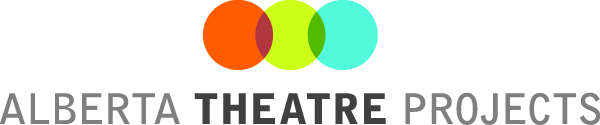 2019 Harry & Martha Cohen AwardNOMINATION FORMPREVIOUS RECIPIENTSBetty GibbMargaret Bard and Bartley BardJoyce DoolittleGeorgie CollinsBlake Brooker and Michael GreenD. Michael DobbinMarilyn PottsFred ScottJoAnne JamesDuval LangGillian DaltonHal Kerbes and Kathryn KerbesSharon PollockDavid LeReaneyBob WhiteJock OslerJohn MurrellValerie Ann PearsonClarice EvansLynn DuFortStephen HairDoug CurtisPatricia BenedictCelebration of Past RecipientsMark Bellamy	Patti PonPatricia Moore and Sherrold MooreKevin McKendrick2016         Terry Gunvordahl2017	    Carol Dann    2018         Christopher HuntNominee Name:Address:Postal Code:	Telephone:Email:Nominator:	      	       Address:Postal Code:	Telephone:Email:Signature:_______________________________________We wish our names as nominators to remain anonymous:		Yes		No	Have you nominated this person before?Yes 		No 	Seconder:Address:Postal Code:	Telephone:Email:Signature:____________________________________	Send nominations to:  The Harry & Martha Cohen Award			c/o Kodie RollanAlberta Theatre Projects	By Mail:								or Email:			220-9th Avenue SE, Calgary, AB, T2G 5C4				krollan@ATPlive.com 		